Scheda di Partecipazione - “Conosco per raccontare” 2017Da far pervenire entro e non oltre giovedì 25 maggio  all’Associazione Lis Aganis Ecomuseo Regionale delle Dolomiti Friulane,  Via Maestri del Lavoro, 1 – 33085 Maniago (Pn) - tel 0427 764425 – fax 0427 737682 – cell 393 9494762/3 info@ecomuseolisaganis.it – www.ecomuseolisaganis.it  _l_ sottoscritt_ (cognome e nome) ________________________________c.f.______________________ nat_ a ______________________________________________ Prov.___________ il ___/___/19______ recapito: via __________________________________________________________________n°_______ C.A.P.__________ Località ______________________________________________________Prov._____  Tel. _________/____________________ , _________/_______________ , _________/______________  Indirizzo e-mail: ______________________________________ Titolo di studio _________________________________________________________________________ Professione____________________________________________________________________________ CHIEDE DI PARTECIPARE AGLI INCONTRI DICHIARA inoltre la propria disponibilità per eventuali collaborazioni con Lis Aganis Ecomuseo Regionale delle Dolomiti friulane per:  □        Apertura/Visite di accompagnamento nelle cellule ecomuseali e/o nei percorsi ecomuseali □ 	       Attività/Laboratori didattici Data e luogo________________________________            	 (firma) _______________________________  Ai sensi e per gli effetti del D.L. 196/03 sulla privacy, i dati personali acquisiti con la presente scheda verranno trattati in forma cartacea, informatica e telematica dall’Associazione Lis Aganis Ecomuseo delle Dolomiti Friulane esclusivamente a fini interni e non verranno comunicati ad altre società  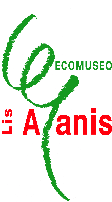 Corso di formazione per operatori ANNO 2017   "Conosco per raccontare"In collaborazione con:Comuni di Aviano, Caneva, Castelnovo del Friuli, Clauzetto, Frisanco, Maniago, Meduno, Montereale Valcellina, Pinzano al Tagliamento, Polcenigo, Sequals, Spilimbergo, Tramonti di Sopra, Tramonti di Sotto, Travesio, Vivaro, Associazione Borgo Creativo, Federazione Italiana Cuochi, Associazione culturale Il Pellegrin, Circolo culturale Menocchio, Consorzio Pro Loco Cellina Meduna, Pro Loco Tramonti di Sopra e Pro Valtramontina, Associazione culturale Pradis, Associazione per la Scuola di Ceramica di Villa Sulis, Associazione Le Rivindicules, Soprintendenza per i Beni Archeologici FVG, Università degli studi di Udine e Università degli Studi di Trieste, Università degli Studi di Ferrara□ Montereale Valcellina: sabato 27 maggio, sabato 3, 10 e 17 giugno 2017